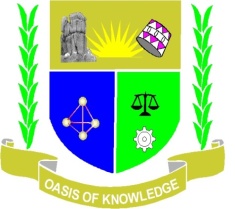 		JARAMOGI OGINGA ODINGA 			UNIVERSITY OF SCIENCE AND TECHNOLOGYSCHOOL OF AGRICULTURAL AND FOOD SCIENCESUNIVERSITY EXAMINATION RESULTSFOURTH YEAR 2019/2020 ACADEMIC YEAR  OVERALL PASS LISTThe following FORTY NINE (49) candidates SATISFIED the School of Agricultural and Food Sciences Board of Examiners in the FIRST, SECOND, THIRD AND FOURTH YEAR University Examinations. BACHELOR OF SCIENCE IN AGRIBUSINESS MANAGEMENTS/NO. 	REG/NO.					JARAMOGI OGINGA ODINGA 			UNIVERSITY OF SCIENCE AND TECHNOLOGYSCHOOL OF AGRICULTURAL AND FOOD SCIENCESUNIVERSITY EXAMINATION RESULTSFOURTH YEAR 2019/2020 ACADEMIC YEAR            OVERALL RESIT LISTBACHELOR OF SCIENCE IN AGRIBUSINESS MANAGEMENTS/NO. 	REG/NO.		          COURSE		JARAMOGI OGINGA ODINGA 		UNIVERSITY OF SCIENCE AND TECHNOLOGYSCHOOL OF AGRICULTURAL AND FOOD SCIENCESUNIVERSITY EXAMINATION RESULTSFOURTH YEAR 2019/2020 ACADEMIC YEARDEFERRED RESULTS LISTBACHELOR OF SCIENCE IN AGRIBUSINESS MANAGEMENTS/NO.     REG/NO.		COURSE		       REASON		JARAMOGI OGINGA ODINGA 			UNIVERSITY OF SCIENCE AND TECHNOLOGYSCHOOL OF AGRICULTURAL AND FOOD SCIENCESUNIVERSITY EXAMINATION RESULTSFOURTH YEAR 2019/2020 ACADEMIC YEAR  OVERALL PASS LISTBACHELOR OF SCIENCE IN AGRICULTURAL EXTENSION EDUCATIONS/NO. 	REG/NO.			           OVERALL RESIT LISTBACHELOR OF SCIENCE IN AGRICULTURAL EXTENSION EDUCATIONS/NO. 	REG/NO.			COURSEDEFERRED RESULTS LISTBACHELOR OF SCIENCE IN AGRICULTURAL EXTENSION EDUCATIONS/NO.    REG/NO.	          	COURSE		REASON  OVERALL PASS LISTThe following TWENTY TWO (22) candidates SATISFIED the School of Agricultural and Food Sciences Board of Examiners in the FIRST, SECOND, THIRD AND FOURTH YEAR University Examinations. BACHELOR OF SCIENCE IN ANIMAL SCIENCEDEFERRED RESULTS LISTBACHELOR OF SCIENCE IN ANIMAL SCIENCES/NO.    REG/NO.	          	COURSE		REASON  OVERALL PASS LISTBACHELOR OF SCIENCE IN FOOD SECURITYS/NO. 	     REG/NO.			            OVERALL RESIT LISTBACHELOR OF SCIENCE IN FOOD SECURITY S/NO. 	REG/NO.			COURSEDEFERRED RESULTS LISTBACHELOR OF SCIENCE IN FOOD SECURITYS/NO.    REG/NO.	          	COURSE	    REASON  OVERALL PASS LISTBACHELOR OF SCIENCE IN HORTICULTURES/NO. 	     REG/NO.			DEFERRED RESULTS LISTBACHELOR OF SCIENCE IN HORTICULTURES/NO.    REG/NO.	          	COURSE		REASON1A331/0017/2016S2A331/0216/2016S3A331/0217/2016S4A331/0219/2016S5A331/0224/2016S6A331/0225/2016S7A331/0227/2016S8A331/0228/2016S9A331/0229/2016S10A331/0231/2016S11A331/0232/2016S12A331/0234/2016S13A331/0235/2016S14A331/0236/2016S15A331/0238/2016S16A331/0239/2016S17A331/0240/2016S18A331/0241/2016S19A331/0242/2016S20A331/0247/2016S21A331/0250/2016S22A331/0257/2016S23A331/0260/2016S24A331/0261/2016S25A331/0262/2016S26A331/0264/2016S27A331/0265/2016S28A331/0266/2016S29A331/0268/2016S30A331/0273/2016S31A331/0274/2016S32A331/0278/2016S33A331/0281/2016S34A331/0283/2016S35A331/0284/2016S36A331/0286/2016S37A331/0288/2016S38A331/0290/2016S39A331/0300/2016S40A331/0818/2016S41A331/3442/201642A331/3479/201643A331/1940/201644A331/0751/201545A331/0276/2016S46A331/0287/2016S47A331/0296/2016S48A331/0732/201549A331/1952/20161A331/0165/2016SAAS 3222: Livestock Production Systems2A331/0233/2016SBBM 3226: Operations Research3A331/0237/2016SAAE 3422: Agricultural Policy Analysis4A331/0259/2016SAPT 3321: Perennial Crops5A331/0249/2016SSCS 3111: Computer Organization & ApplicationZPH 3121: Social Ethics and Integrity6A331/0243/2016SAAE 3313: Quantitative Methods in Agricultural Economics 1AAE 3417: Environmental and Socio - Economic Impact AssessmentBEN 3415: Intermediate Micro Economics7A331/0246/2016SZPH 3121: Social Ethics and Integrity8A331/0252/2016SAAS 3222: Livestock Production Systems9A331/0295/2016SAAE 3121: Principles of Micro EconomicsZPH 3121: Social Ethics and IntegrityAAS 3316: Animal Health Management10A331/0299/2016SAPT 3321: Perennial Crops1A331/0226/2016SAAE 3427: Farm ManagementDidn’t Upload2A331/0255/2016SAAE 3422: Agricultural Policy AnalysisDidn’t Upload3A331/0256/2016SAAE 3422: Agricultural Policy AnalysisDidn’t Upload4A331/0269/2016SAAE 3425: Environmental and Natural Resources EconomicsDidn’t Upload5A331/0285/2016SAAE 3427: Farm ManagementDidn’t Upload6A331/0289/2016SAAE 3422: Agricultural Policy AnalysisAAE 3425: Environmental and Natural Resources EconomicsDidn’t UploadDidn’t Upload7A331/0293/2016SAAE 3425: Environmental and Natural Resources EconomicsDidn’t Upload8A331/0775/2015AAE 3321: Crops and Livestock Production EconomicsAAE 3424: Project 1 & 2AAE 3427: Farm ManagementDidn’t sit for ExamDidn’t UploadDidn’t Upload9A331/0249/2016SAAE 3422: Agricultural Policy AnalysisAAE 3423: International Agricultural TradeDidn’t UploadDidn’t Upload10A331/0243/2016SDeferred Y4S2Financial Challenges11A331/0246/2016SAAE 3422: Agricultural Policy AnalysisDidn’t Upload12A331/0252/2016SAAE 3425: Environmental and Natural Resource EconomicsDidn’t Upload13A331/0295/2016SDeferred Y4S2Financial Challenges14A331/0299/2016SBBM 3226: Operations ResearchDidn’t sit for Exam1A332/0305/2016S2A332/0821/2016S3A332/0823/2016S4A332/0824/2016S5A332/0825/2016S6A332/0826/2016S7A332/0827/2016S8A332/0828/2016S9A332/0829/2016S10A332/0830/2016S11A332/0831/2016S12A332/0834/2016S13A332/0836/2016S14A332/0837/2016S15A332/0839/2016S16A332/0844/2016S17A332/0846/2016S18A332/0853/2016S19A332/0854/2016S20A332/0856/2016S21A332/0859/2016S22A332/0862/2016S23A332/0864/2016S24A332/0867/2016S25A332/0871/2016S26A332/0874/2016S27A332/0875/2016S28A332/0880/2016S29A332/0882/2016S30A332/0885/2016S31A332/0887/2016S32A332/0891/2016S33A332/0893/2016S34A332/0894/2016S35A332/0895/2016S36A332/0897/2016S37A332/0898/2016S38A332/0903/2016S39A332/0904/2016S40A332/0905/2016S41A332/0906/2016S42A332/0907/2016S43A332/0909/2016S44A332/0911/2016S45A332/0914/2016S46A332/0917/2016S47A332/0918/2016S48A332/0919/2016S49A332/0921/2016S50A332/0924/2016S51A332/0926/2016S52A332/0927/2016S53A332/0929/2016S54A332/0930/2016S55A332/0933/2016S56A332/0934/2016S57A332/0935/2016S58A332/0944/2016S59A332/0947/2016S60A332/0948/2016S61A332/0955/2016S62A332/0999/2016S63A332/1350/2016S64A332/1358/2016S 65A332/1366/2016S66A332/1478/2016S67A332/2165/2016S68A332/3365/201569A332/3558/201670A332/1247/201671A332/3421/201572A332/1211/201573A332/1161/201574A332/1306/201675A332/0599/201476A332/1169/201577A332/3116/201578A332/1160/20151A332/0833/2016SAAS 3222: Livestock Production SystemsAHT 3224: Plant Breeding2A332/0838/2016SAAE 3427: Farm Management3A332/0883/2016SPAC 3412: Planning and Economics of Education4A332/0900/2016SAAE 3427: Farm Management5A332/0912/2016SAEE 3311: Farm Accounts and Planning6A332/0922/2016SAEE 3121: Introduction to Community                    Development7A332/0953/2016SAEE 3121: Introduction to Community                    Development8A332/3478/2016AAS 3222: Livestock Production Systems9A332/3522/2015AAE 3425: Environmental and Natural Resource Economics10A332/1258/2016AEE 3121: Introduction to Community                    DevelopmentAAS 3428: Principles of Animal Breeding AAE 3427: Farm Management11A332/0889/2016SAEE 3121: Introduction to Community                    DevelopmentAFB 3224: World Food Distribution12A332/0890/2016SSCH 3122: Organic Chemistry13A332/0901/2016SEDF 3121: History of Education14A332/0902/2016SAEE 3121: Introduction to Community                    DevelopmentPAC 3421: Education Administration and Management15A332/0908/2016SSMA 3111: Mathematics ISCS 3111: Computer Organization and                   Applications16A332/0932/2016SAAS 3213: Animal Physiology17A332/0950/2016SEDF 3421: Philosophy of  Learning and Teaching18A332/0951/2016SAEE 3121: Introduction to Community                    Development19A332/0952/2016SAHT 3224: Principles of Plant Breeding20A332/0954/2016SALS 3213: Soil Survey Classification and Land Evaluation21A332/1465/2016SSMA 3111: Mathematics IAHT 3224: Plant Breeding22A332/1220/2016SMA 3122: Mathematics II23A332/1447/2016SMA 3122: Mathematics II24A332/0841/2016SAHT 3224: Principles of Plant BreedingAAE 3427: Farm ManagementA332/0848/2016SSMA 3111: Mathematics IAAS 3222: Livestock Production Systems25A332/0881/2016SAAS 3222: Livestock Production SystemsAAE 3417: Environmental and Socio-Economic Impact Assessment26A332/1625/2016SAEE 3121: Introduction to Community                    Development27A332/1295/2016AEE 3311: Farm Accounts and Planning28A332/1271/2016AEE 3121: Introduction to Community                    DevelopmentPSY 3410: Education Tests and Measurements and Evaluation29A332/2181/2016ALS 3213: Soil Survey Classification and Land EvaluationAEE 3211: Extension Approaches & MethodsEDF 3421: Philosophy of  Learning and Teaching30A332/1144/2015PSY 3410: Education Tests and Measurements and Evaluation31A332/0872/2016SAAS 3222: Livestock Production Systems32A332/1930/2016AAS 3212: General ParasitologyAEE 3211: Extension Approaches & MethodsAAS 3222: Livestock Production Systems33A332/3253/2015SMA 3122: Mathematics II34A332/0843/2016SAAS 3222: Livestock Production Systems35A332/0925/2016SPAC 3412: Planning and Economics of Education1A332/0757/2016S PAC 3412: Planning and Economics of EducationDid not upload2A332/0835/2016SDeferred Y4S2Financialchallenges3A332/0843/2016SPAC 3412: Planning and Economics of EducationDid not upload4A332/0845/2016SPAC 3412: Planning and Economics of EducationDid not upload5A332/0847/2016SPAC 3412: Planning and Economics of EducationDid not upload6A332/0850/2016SEDF 3421: Philosophy of  Learning and TeachingPAC 3412: Planning and Economics of EducationDid not upload7A332/0851/2016SPAC 3412: Planning and Economics of EducationDid not upload8A332/0852/2016SPAC 3412: Planning and Economics of EducationDid not upload9A332/0855/2016SPAC 3412: Planning and Economics of EducationAAE 3425: Environmental and Natural Resource EconomicsDid not upload10A332/0857/2016SPAC 3412: Planning and Economics of EducationDid not upload11A332/0858/2016SPAC 3412: Planning and Economics of EducationDid not upload12A332/0860/2016SAAS 3221: Principles of Animal ProductionPAC 3412: Planning and Economics of EducationDid not upload13A332/0861/2016SPAC 3412: Planning and Economics of EducationDid not upload14A332/0865/2016SPAC 3412: Planning and Economics of EducationDid not upload15A332/0866/2016SPAC 3412: Planning and Economics of EducationDid not upload16A332/0868/2016SDeferred Y4S2Financialchallenges17A332/0873/2016SPAC 3412: Planning and Economics of EducationDid not upload18A332/0878/2016SZDS 3121: Development Studies19A332/0879/2016SPAC 3412: Planning and Economics of EducationDid not upload20A332/0884/2016SZDS 3121: Development StudiesSCH 3122: Organic ChemistryPAC 3412: Planning and Economics of EducationDid not upload21A332/0888/2016SPAC 3412: Planning and Economics of EducationDid not upload22A332/0892/2016SPAC 3412: Planning and Economics of EducationDid not upload23A332/0913/2016SPAC 3412: Planning and Economics of EducationAAE 3425: Environmental and Natural Resource EconomicsDid not upload24A332/0916/2016SPAC 3412: Planning and Economics of EducationDid not upload25A332/0920/2016SPAC 3412: Planning and Economics of EducationDid not upload26A332/0931/2016SPAC 3412: Planning and Economics of EducationDid not upload27A332/0936/2016SPAC 3412: Planning and Economics of EducationAAE 3425: Environmental and Natural Resource EconomicsDid not upload28A332/0940/2016SPAC 3412: Planning and Economics of EducationDid not upload29A332/0941/2016SPAC 3412: Planning and Economics of EducationDid not upload30A332/0956/2016SPAC 3412: Planning and Economics of EducationAAE 3427: Farm ManagementDid not upload31A332/0957/2016SAAE 3427: Farm ManagementDid not upload32A332/1365/2016SPAC 3412: Planning and Economics of EducationDid not upload33A332/1596/2016SDeferred Y4S2Financialchallenges34A332/1811/2016SPAC 3412: Planning and Economics of EducationDid not upload35A332/0049/2016PAC 3412: Planning and Economics of EducationAEE 3222: Rural Sociology and Community DevelopmentDid not upload36A332/1229/2016AAE 3421: Agricultural Law and InstitutionalAnalysisPAC 3412: Planning and Economics of EducationDid not upload37A332/1254/2016AEE 3121: Introduction to Community DevelopmentAHT 3221: Plant PhysiologyAAS 3222: Livestock Production SystemsAEE 3222: Rural Sociology and Community DevelopmentBEN 3225: Production EconomicsDeferred Y4S2Financialchallenges38A332/1298/2016PSY 3211: Psychology of Learning & TeachingBEN 3225: Production EconomicsDeferred Y4S2Financialchallenges39A332/1319/2016AAE 3421: Agricultural Law and InstitutionalAnalysisPAC 3412: Planning and Economics of EducationAAE 3332: Farm Practice AttachmentDid not upload40A332/3897/2015PAC 3412: Planning and Economics of EducationAAE 3332: Farm Practice AttachmentDid not upload41A332/1191/2015PSY 3211: Psychology of Learning & TeachingSES 3311: Farm MechanizationAAE 3332: Farm Practice AttachmentDeferred Y4S2Financialchallenges42A332/2116/2016PAC 3412: Planning and Economics of EducationAAE 3332: Farm Practice AttachmentDid not upload43A332/1314/2016PAC 3412: Planning and Economics of EducationDid not upload44A332/0889/2016SDeferred Y4S2Financialchallenges45A332/0890/2016SPAC 3412: Planning and Economics of EducationDid not upload46A332/0901/2016SDeferred Y4S2Financialchallenges47A332/0902/2016SPAC 3412: Planning and Economics of EducationDid not upload48A332/0908/2016SDeferred Y4S2Financialchallenges49A332/0932/2016SAAE  3121: Principles of MicroeconomicsAAS 3221: Principles of Animal ProductionDid not upload50A332/0950/2016SAAE 3421: Agricultural Law and InstitutionalAnalysisPAC 3412: Planning and Economics of EducationDid not upload51A332/0951/2016SPAC 3412: Planning and Economics of EducationDid not upload52A332/0952/2016SAAE 3427: Farm ManagementDid not upload53A332/0954/2016SPAC 3412: Planning and Economics of EducationDid not upload54A332/1465/2016SEDF 3421: Philosophy of  Learning and TeachingAAE 3425: Environmental and Natural Resource EconomicsDid not upload55A332/1220/2016AAE 3427: Farm ManagementDid not upload56A332/1447/2016PAC 3412: Planning and Economics of EducationAAE 3425: Environmental and Natural Resource EconomicsDid not upload57A332/0840/2016SAAE 3421: Agricultural Law and InstitutionalAnalysisPAC 3412: Planning and Economics of EducationDid not upload58A332/0841/2016SPAC 3412: Planning and Economics of EducationAAE 3425: Environmental and Natural Resource EconomicsDid not upload59A332/0848/2016SDeferred Y4S2Financialchallenges60A332/0881/2016SPAC 3412: Planning and Economics of EducationDid not upload61A332/1625/2016SPAC 3412: Planning and Economics of EducationDid not upload62A332/1295/2016AAE 3332: Farm Practice AttachmentPSY 3211: Psychology of Learning & TeachingERP 3321: Sociology of Education AEE 3421: Extension Education EvaluationAAE 3427: Farm ManagementDid not upload63A332/1271/2016SCH 3122: Organic Chemistry64A332/2181/2016AEE 3121:  Introduction to Community DevelopmentSES 3311: Farm MechanizationAAE 3421: Agricultural Law and InstitutionalAnalysisPAC 3412: Planning and Economics of EducationAAE 3425: Environmental and Natural Resource EconomicsPSY 3211: Psychology of Learning & TeachingAAE 3427: Farm ManagementAAE 3332: Farm Practice AttachmentAbsent from examDid not sit CATDid not upload65A332/1144/2015HCD 3114: HIV & AIDSAEE 3332: Farm Practice AttachmentEDF 3421: Philosophy of  Learning and TeachingPAC 3412: Planning and Economics of EducationAAE 3427: Farm ManagementDid not upload66A332/0872/2016SAAE 3427: Farm ManagementDid not upload67A332/1930/2016PSY 3211: Psychology of Learning & TeachingEducational  Media and ResourcesDeferred Y4S2FinancialChallenges68A332/3253/2015PSY 3211: Psychology of Learning & TeachingAAE 3332: Farm Practice AttachmentDeferred Y4S2Financialchallenges69A332/1324/2016AEE 3332: Farm Practice AttachmentAbsent S/ NO     REG. NO. 1A231/0780/2016S2A231/0781/2016S3A231/0782/2016S4A231/0783/2016S5A231/0785/2016S6A231/0786/2016S7A231/0790/2016S8A231/0792/2016S9A231/0793/2016S10A231/0795/2016S11A231/0796/2016S12A231/0798/2016S13A231/0799/2016S14A231/0801/2016S15A231/0804/2016S16A231/0806/2016S17A231/0808/2016S18A231/0809/2016S19A231/0811/2016S20A231/0814/2016S21A231/0817/2016S22A231/0820/2016S1A231/0802/2016SAAS 3425: Agricultural Policy and LawsDid not sit for exam2A231/0807/2016SAFB 3425: Agricultural Policy and LawsDid not sit for exam1A431/0040/2016S2A431/0044/2016S3A431/0050/2016S4A431/0051/2016S5A431/0056/2016S6A431/0059/2016S7A431/0064/2016S8A431/0066/2016S9A431/1229/2016S10A431/2103/20161A431/0041/2016SAFB 3324: Basic Quantitative MethodsAAE 3411: Agricultural Marketing Strategies2A431/0047/2016SAFB 3422: Food Quality Assurance and Control1A431/0041/2016SAFB 3414: Research Project I & IIDeferred Results Y4S2Did not submit projectFinancial Challenges2A431/0047/2016SAAE 3423: Extension Methods and Community OutreachAFB 3424: Food Packaging, Storage and distributionAAS 3427: AquacultureDid not upload exams3A431/0048/2016SAFB 3414: Research Project I & IIDid not submit project4A431/0063/2016SAFB 3414: Research Project I & IIAAS 3427: AquacultureDid not submit project.Did not upload exam5A431/1403/2015AAS 3427: AquacultureAAE 3113: Farming Systems and Rural LivelihoodsAPT 3322: Fruits and Vegetable ProductionDid not upload examFinancial challengesFinancial Challenges1A132/0001/2016S2A132/0005/2016S3A132/0006/2016S4A132/0008/2016S5A132/0012/2016S6A132/0026/2016S7A132/0028/2016S8A132/0039/2016S9A132/0359/2016S1A132/0025/2016SAAE 3422: Agricultural Policy AnalysisDid not upload exam2A132/2163/2016ALS 3311: Research MethodsAHT 3331: Industrial AttachmentAAE 3427: Farm ManagementFinancial ChallengesDid not do industrial attachment3A132/2148/2016AHT 3331: Industrial AttachmentAHT 3420: Research Project IIAHT 3421: Greenhouse production and ManagementAAE 3427: Farm ManagementDid not do industrial attachmentFinancial Challenges4A132/2168/2016AAE 3422: Agricultural Policy AnalysisAAE 3427: Farm ManagementDid not upload exam